PLAČEVANJE DAVKOV IN DAJATEVPodrobnejši opis4. izdaja, julij 2020KAZALOPLAČILO OBVEZNIH DAJATEVObvezna dajatev v skladu z Zakonom o finančni upravi vključuje pojem davka, kot je opredeljen z zakonom, ki ureja davčni postopek, uvozne in izvozne dajatve, predpisane s predpisi Evropske unije (v nadaljnjem besedilu: EU), prispevke za socialno varnost in druge dajatve, ki so prihodek ene od blagajn javnega financiranja ali proračuna EU in so s posebnim predpisom predpisane kot splošno obvezne ter za pobiranje katerih je pristojna finančna uprava. Obvezna dajatev vključuje tudi koncesijsko dajatev, če je za finančni nadzor v zvezi z njo v skladu s posebnim predpisom pristojna finančna uprava.V skladu z Zakonom o davčnem postopku (v nadaljevanju: ZDavP-2) se davek plača pri ponudniku plačilnih storitev ali pri upravnem ali drugem državnem organu, če tehnične možnosti tako dopuščajo.Šteje se, da je davek plačan:na dan, ko izvajalec plačilnega prometa izvrši nalog za plačilo davka,na dan plačila davka, če se davek plača v gotovini ali z brezgotovinskim plačilom pri upravnem ali drugem državnem organu,na dan, ko so se stekli pogoji za pobot.Če zavezanec za davek plača davek po izteku roka za plačila se zaračunajo tudi zamudne obresti. Zamudne obresti se zaračunajo po obrestni meri, ki jo določa ZDavP-2, razen v primeru uvoznih dajatev, ko obrestno mero določa Uredba (EU) št. 952/2013 Evropskega parlamenta in Sveta z dne 9. oktobra 2013 o carinskem zakoniku Unije (v nadaljevanju: CZU). Znesek zamudnih obresti se lahko izračuna s pomočjo pripomočka »Informativni izračun obresti«.  V skladu z ZDavP-2 se v primeru, če plačilo ne zadostuje za poplačilo celotne obveznosti, poplačajo obveznosti po naslednjem vrstnem redu: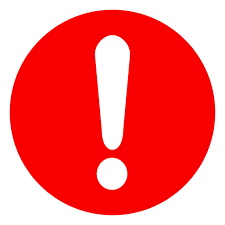 1. stroški postopka pobiranja davka (npr. stroški davčne izvršbe), 2. zamudne obresti,3. davek,4. denarne kazni in globe in stroški tega postopka. STANJE DAVČNEGA DOLGAVišina davčne obveznosti je določena z obračunom davka ali z odločbo, ki jo izda davčni organ. Davčna obveznost se izpolni s plačilom v zakonsko predpisanem roku. V primeru, da davčna obveznost ni poravnana ali ni poravnana v roku, je na kartici davčnega zavezanca izkazan dolg.Stanje davčnega dolga lahko zavezanec za davek preveri preko portala eDavki z vpogledom v eKartico, eKarticoC oziroma eKarticoO ali preko mobilne aplikacije eDavki.Na eKartici v portalu eDavki je mogoče izračunati tudi zamudne obresti na trenutni dan ali katerikoli dan v prihodnosti ter pripraviti plačilni nalog s QR kodo za izvršitev plačila.     PLAČILO OBVEZNIH DAJATEV PRI PONUDNIKU PLAČILNIH STORITEV Zavezanec za davek pri izpolnjevanju plačilnega naloga (obrazec UPN QR) namen plačila izrazi z izbiro računa (podatek v polju »IBAN prejemnika«), v dobro katerega bo izvršeno plačilo, in z določitvijo reference prejemnika, ki nosi informacijo o plačniku davka in o vrsti obvezne dajatve, ki se plačuje. Glede na vrsto obvezne dajatve, ki je določena v referenci prejemnika, se v knjigovodski evidenci FURS zapira najstarejša obveznost te vrste obvezne dajatve.Če je obvezna dajatev odmerjena z odločbo, je podatek o računu, na katerega se plača obvezna dajatev, in o referenci prejemnika, s katero se izvrši plačilo, naveden v izreku odločbe. Podatek o računu in referenci prejemnika, ki se ju navede pri plačilu vsebuje tudi opomin pred začetkom davčne izvršbe. Prav tako so navedeni podatki vsebovani v sklepu o davčni izvršbi in obvestilu o dolgu, ki ga izda finančna uprava na zahtevo zavezanca za davek oziroma obvestilu dedičem.Če je obvezna dajatev izračunana v obračunu davka (zavezanec za davek sam izračuna davek) ali carinski deklaraciji, se obvezna dajatev plača na račun in z referenco prejemnika, ki je določena v seznamu računov in referenc za plačilo obveznih dajatev.  Le pravilno izvršena plačila (na pravilne račune in s pravilnimi referencami) zagotavljajo usklajeno stanje knjigovodske evidence FURS s stanjem v evidenci zavezanca za davek. Neusklajeno stanje je lahko posledica uporabe napačne oznake za vrsto obvezne dajatve, ki se plačuje ali navedbe napačne davčne številke v referenci prejemnika, saj oba podatka vplivata na vrstni red plačila davka v knjigovodski evidenci FURS. Davčne obveznosti se lahko plačajo tudi na način, da se vse davčne obveznosti, ki se plačujejo na isti prehodni davčni podračun (istemu prejemniku - proračunu države, ZPIZ, ZZZS, občini), plačajo v enem znesku z referenco prejemnika SI19 DŠ-99996. To pomeni, da čeprav gre za različne vrste obveznih dajatev, se izvrši plačilo z enim plačilnim nalogom za: vse dajatve, ki pripadajo državi, vse prispevke, ki pripadajo Zavodu za zdravstveno zavarovanje Slovenije (v nadaljevanju: ZZZS),vse prispevke, ki pripadajo Zavodu za pokojninsko in invalidsko zavarovanje (v nadaljevanju: ZPIZ),vse dajatve, ki pripadajo posamezni občini.  V primeru prejetega plačila z referenco prejemnika SI19 DŠ-99996 bodo v knjigovodski evidenci FURS zaprte zapadle obvezne dajatve po vrstnem redu prej dospele obveznosti, ki se plačujejo na isti prehodni davčni podračun.Glede na zgoraj navedeno se tako lahko v primeru davčnih obveznosti iz naslova plač (REK obrazci), le-te plačajo s tremi plačilnimi nalogi, kot kaže primer:Plačilni nalog za obvezne dajatve, ki pripadajo državi: akontacija dohodnine + prispevki za zaposlovanje + prispevki za starševsko varstvo.  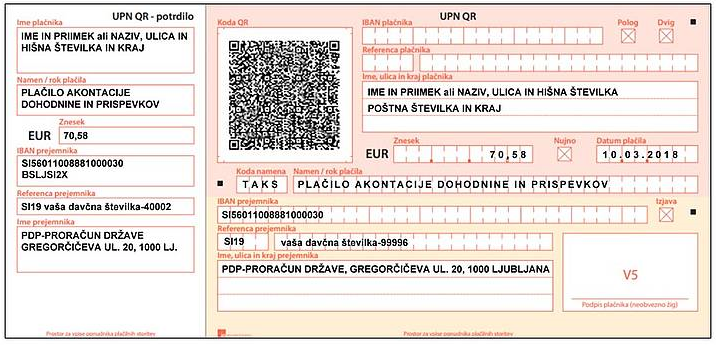 Plačilni nalog za obvezne dajatve, ki pripadajo ZZZS: prispevki za zdravstveno varstvo + poškodbe pri delu.IBAN prejemnika: SI56 0110 0888 3000 073Referenca prejemnika: SI19 vaša davčna številka-99996Plačilni nalog za obvezne dajatve, ki pripadajo ZPIZ: prispevki za pokojninsko in invalidsko zavarovanje.IBAN prejemnika: SI56 0110 0888 2000 003Referenca prejemnika: SI19 vaša davčna številka-99996Pri plačilu obveznih dajatev iz tujine se za podatek SWIFT navede BSLJSI2X, za podatek o nazivu in naslovu banke pa: Banka Slovenije, Slovenska 35, 1505 Ljubljana.PLAČILO OBVEZNIH DAJATEV Z E-RAČUNOMZavezanec, ki se pri svoji banki prijavi za storitev e-račun, katerega izdajatelj je finančna uprava, lahko z enim plačilnim nalogom plača več vrst obveznih dajatev, ki se plačujejo na različne račune in zapadejo v plačilo istočasno. Prijava do konca tekočega meseca omogoča prejem e-računa za plačilo obveznih dajatev pri prvem predloženem obračunu davka v naslednjem mesecu. E-račun, ki ga izda finančna uprava za plačilo obveznih dajatev, ne predstavlja izvršilnega naslova za izterjavo neplačanih obveznih dajatev, ker je izvršilni naslov že obračun davka na osnovi katerega je izdan e-račun.Na spletni strani finančne uprave je objavljen seznam vrst obračunov davkov na podlagi katerih se že lahko izda e-račun. S prejetim plačilom na podlagi e-računa se poravnajo davki navedeni na e-računu in sicer po vrstnem redu prej dospele obveznosti posamezne vrste davka. Če plačilo na račun in z referenco prejemnika, ki sta določena na e-računu, ne zadostuje za plačilo vseh davkov določenih na e-računu se posamezna vrsta davka poravna v sorazmernem deležu glede na zneske določene na e-računu. Podrobneje so pravice in obveznosti izdajatelja e-računa in prejemnika e-računa določene v Splošnih pogojih plačevanja dajatev z e-računom. PLAČILO OBVEZNIH DAJATEV PREKO eDAVKOVZavezanec – uporabnik spletne banke, ki je vključena v sistem spletnih plačil Uprave Republike Slovenije za javna plačila (v nadaljevanju: UJP), lahko plačilo obveznih dajatev izvede tudi preko spletnega portala eDavki oziroma mobilne aplikacije eDavki. Aktualen seznam spletnih bank vključenih v sistem spletnih plačil UJP je objavljen na spletnih straneh UJP. Na dan 6. 7. 2020 pa sta v sistem spletnih plačil UJP vključeni spletni banki Abanet in NLB Klik.Zavezanec – uporabnik spletne banke vključene v sistem spletnih plačil UJP, v knjigovodski kartici (odprte postavke) izbere obvezne dajatve, ki jih želi plačati. Na podlagi izbranih obveznosti in kliku na gumb »Pripravi plačilna navodila za označene« so pripravljene informacije za izvedbo plačila glede na končne prejemnike plačila izbranih obveznih dajatev. S klikom na gumb »ePlačilo« je zavezanec preusmerjen v sistem spletnih plačil UJP, kjer izbere način plačila (spletno banko v kateri bo izvedel plačilo). Po izboru načina plačila je zavezanec preusmerjen v spletno banko, v katero se prijavi v skladu z navodili banke. V spletni banki je že pripravljen plačilni nalog, ki ga je za dokončno izvedbo plačila potrebno še potrditi.Če je v eDavkih izbranih več dajatev (tudi če se te plačujejo različnim prejemnikom), se v spletno banko posreduje en plačilni nalog v skupnem znesku vseh izbranih dajatev in so tako vse izbrane dajatve plačane z enim plačilom.Druga možnost za izvedbo plačila iz eDavkov je iz pregleda “Prejeti dokumenti”, kjer se v pregledu dokumenta klikne na gumb “Pripravi plačilna navodila” in nadaljuje s postopkom kot opisano v primeru izbora obveznosti iz knjigovodske kartice. V primeru priprave plačilnega navodila v pregledu »Prejeti dokumenti« je znesek za plačilo določen glede na znesek za plačilo, ki je bil določen na izvršilnem naslovu in  ne upošteva morebitnih že prejetih plačil s katerimi je bil dolg že poplačan.  S prejetim plačilom se poravnajo izbrane dajatve v eDavkih in sicer po vrstnem redu prej dospele obveznosti posamezne vrste dajatve, ki je bila izbrana v eDavkih. Če se plačuje enemu prejemniku (blagajni javnega financiranja) več vrst dajatev, se s prejetim plačilom poravnajo po vrstnem redu prej dospele obveznosti do prejemnika kot je pojasnjeno v primeru plačila z referenco prejemnika SI19 DŠ-99996.   PLAČILO OBVEZNIH DAJATEV PRI UPRAVI REPUBLIKE SLOVENIJE ZA JAVNA PLAČILA Negotovinsko plačilo obveznih dajatev je mogoče izvršiti tudi pri UJP na negotovinskih plačilnih mestih UJPlačam na sedežu območnih enot UJP ali dislociranih enotah. Plačilo se lahko izvrši s plačilno kartico (Maestro, Mastercard, Visa, Karanta in Diners Club) ali z mobilno denarnico, ki podpira plačevanje s plačilno kartico.  IZRAVNAVA, POBOT IN VRAČILOIzravnava predstavlja poravnavo davčnega dolga zavezanca za davek s plačilom, ki ga je zavezanec za davek izvršil v dobro računa davčnega organa.Pobot (kompenzacija) predstavlja poravnavo davčnega dolga zavezanca za davek na način, da se le-ta poravna s terjatvijo, ki jo ima zavezanec za davek do finančne uprave iz naslova preveč plačanega davka. Pomeni prenehanje terjatev med istima strankama, ki sta hkrati ena proti drugi upnik in dolžnik, v enakem znesku. O izvedenem pobotu je zavezanec za davek obveščen z obvestilom o pobotu. Na obvestilo o pobotu pritožba ni možna. V davčnem knjigovodstvu se pobot izvede pred vračilom preveč plačanega davka oziroma v drugih primerih določenih z zakonom. Finančna uprava v skladu z ZDavP-2 pobota zapadle obveznosti in terjatve zavezanca za davek brez soglasja zavezanca za davek, ko se stečejo pogoji za pobot. Pogoji za pobot se stečejo, ko sta tako obveznost kot terjatev izvršljivi. V pobot se vključijo tudi druge denarne nedavčne obveznosti zavezanca za davek, ki jih izterjuje davčni organ in stroški postopka.To pomeni, da se npr. pred vračilom preveč plačane dohodnine pobotajo vse zapadle obveznosti zavezanca za davek tudi globe, ki so jih v izterjavo predali različni prekrškovni organi (npr. Policija,  redarstvo, sodišča). Vračilo preveč plačanega davka se izvede na podlagi odločbe ali davčnega obračuna v zvezi s katerim je bilo ugotovljeno preplačilo. Po uradni dolžnosti se izvede v primeru, kadar je z odločbo ali na podlagi predloženega obračuna davka ugotovljeno preplačilo davka, ki presega 10 evrov. Rok za izvedbo vračila je 30 dni od dneva vročitve odločbe oziroma od dneva predložitve obračuna davka, razen v primerih, kadar je z zakonom drugače določeno. IZRAVNAVA OZIROMA POBOT IN VRAČILO NA ZAHTEVO ZAVEZANCAČe z odločbo ali v zvezi predloženim obračunom davka ugotovljeno preplačilo davka ne presega 10 evrov ali kadar gre za preplačilo, ki je posledica plačila v višjem znesku kot je znesek obveznosti zavezanca za davek ali plačila z napačno referenco prejemnika (tudi v primeru, ko je zaradi napačne reference prejemnika plačilo knjiženo na drugega davčnega zavezanca), se vračilo izvede na zahtevo zavezanca oziroma lahko zavezanec predlaga, da se s preveč plačanim davkom pokrijejo druge odprte zapadle ali ne zapadle obveznosti.Vloga za izravnavo oziroma pobot in vračilo se lahko poda na obrazcu »Vloga za izvedbo izravnave / pobota oziroma vračila«. Zavezanec na vlogi lahko zahteva, da se preplačilo, ki še ostane po izvedenem pobotu oziroma izravnavi, vrne na njegov račun. PREKNJIŽBA IN VRAČILO NA ZAHTEVO ZAVEZANCA Če zavezanec za davek po pomoti plača davek v previsokem znesku glede na znesek obveznosti ali z napačno referenco prejemnika (plačilo ni evidentirano na kartici zavezanca za davek, ki je izvršil plačilo) lahko poda vlogo za vračilo oziroma preknjižbo preveč ali napačno plačane dajatve na obrazcu »Vloga za vračilo / preknjižbo preveč ali napačno plačane dajatve pri davčnem organu«. Če je bila pri plačilu v referenci prejemnika navedena napačna davčna številka je potrebno vlogi priložiti tudi originalno podpisano soglasje davčnega zavezanca, pri katerem je zaradi pomote pri navedbi reference prejemnika knjižen znesek plačila. Pošiljanje vloge za izravnavo/pobot in vračilo oziroma vlogo za vračilo /preknjižbeVloga (izpolnjen obrazec »Izravnava/pobot« ali »Vračilo/preknjižba«) se lahko odda:na elektronski naslov gfu.uri.fu@gov.si, v zadevo vpiše naslov: »Izravnava/pobot in vračilo« oziroma »Vračilo/preknjižba« alipo pošti na Generalni finančni urad, Uprava za računovodstvo in izvršbo, Šmartinska cesta 55, p. p. 302, 1000 Ljubljana ali preko sistema eDavki kot lasten dokument (NF-LD).